Coaching Addendum to Semi-Annual EvaluationCoach:Dates of Coaching Meetings/Interactions:Summary of last six months of coaching:Resident’s Current Goal BlueprintAdapted from Fausone, M., Raja, N., & Wolff, M. (2019). Chapter 6: How can my coach help me develop as a master adaptive learner? AAMC Accelerating Change in Medical Education Coachee Handbook. Adaptions to the Resident’s Learning PlanResident AttestationI have given my permission to include this information in my semi-annual evaluation. 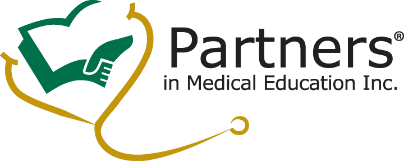 ____________________	________Resident Name			DateGaps in UME/GME experiences due to COVID-19Strategies for addressing this gapDocumentation/Supervisor